Приклад спрощеного плану моніторингу для виду діяльностіСПАЛЮВАННЯ ПАЛИВАСПРОЩЕНИЙ ПЛАН МОНІТОРИНГУВерсія плану моніторингу1. Перелік версій плану моніторингуДані про оператора та установкуДані про оператора 2. Дані про установку 3. Контактні дані3.1. Посадова особа, відповідальна за моніторинг3.2. Заступник посадової особи, відповідальної за моніторинг  Опис установки1. Характеристика видів діяльності установки 1.1. Характеристика установки та видів її діяльності1.2. Діаграма матеріальних потоків 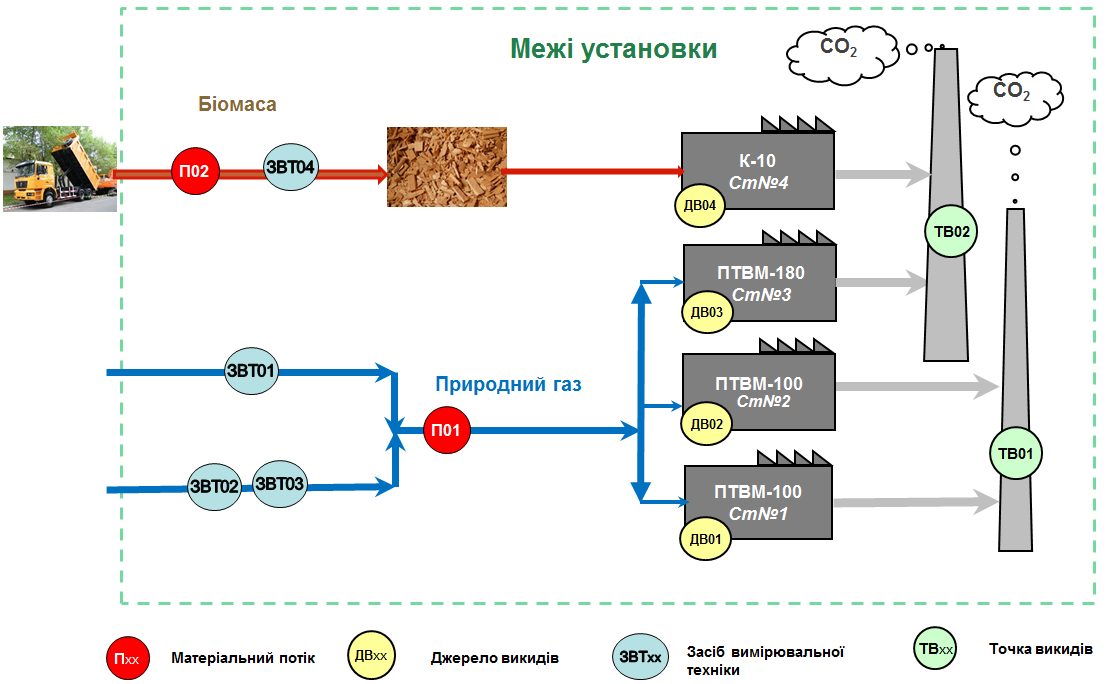 Рисунок 1. Діаграма матеріальних потоків1.3. Види діяльності на установці 1.4. Оцінка річних викидів парникових газів від установки 1.5 Обґрунтування оцінки річних викидів парникових газів2. Викиди парникових газів на установці2.1. Застосована методика моніторингу викидів парникових газів 2.2. Список джерел викидів парникових газів2.3. Список точок викидів парникових газів2.4. Матеріальні потоки на установці 2.5. Оцінка обсягу викидів парникових газів та визначення категорій матеріальних потоків Методика на основі розрахунків1. Розрахунок викидів СО2 на установці1.1. Опис методики на основі розрахунків для моніторингу викидів CO2  1.2. Список засобів вимірювальної техніки для визначення даних про діяльність 1.3. Перелік джерел інформації 1.4. Лабораторії і методи, які використовуються для визначення розрахункових коефіцієнтів на основі аналізів (якщо використовуються)1.5. Опис письмових процедур для лабораторних аналізів (якщо використовуються)Матеріальні потоки 1. Рівні точності для даних про діяльність та розрахункових коефіцієнтів1.1. Метод визначення даних про діяльність1.2. Ідентифікаційні номери ЗВТ, що використовуються Коментарі та пояснення, зокрема, якщо використовуються кілька ЗВТ1.6. Розрахункові коефіцієнти1.7. Інформація щодо розрахункових коефіцієнтів1.8. Коментарі та пояснення1.9. Обґрунтування, якщо не застосовується належний рівень точності 2.1. Метод визначення даних про діяльність2.2. Ідентифікаційні номери ЗВТ, що використовуються Коментарі та пояснення, зокрема, якщо використовуються кілька ЗВТ2.6. Розрахункові коефіцієнти2.7. Інформація щодо розрахункових коефіцієнтів2.8. Коментарі та пояснення2.9. Обґрунтування, якщо не застосовується належний рівень точності Управління та контроль1. Управління1.1. Обов'язки з моніторингу та звітності про викиди ПГ від установки відповідно до вимог, передбачених у пункті 61 ПМЗ1.2. Опис письмової процедури розмежування обов’язків з обробки даних та здійснення заходів з контролю, а також управління необхідними компетенціями відповідно до вимог, передбачених у підпункті 3 пункту 58 ПМЗ2. Обробка даних2.1. Опис письмових  процедур, які застосовуються для обробки даних відповідно до вимог, передбачених у пункті 56 ПМЗ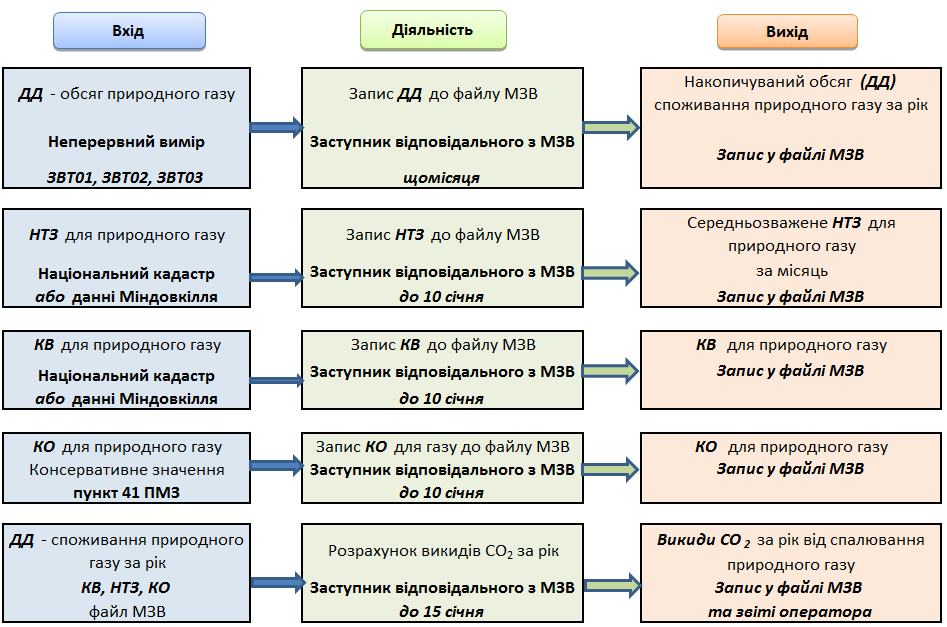 Рисунок 2. Схема обробки даних, матеріальний потік П01 – природний газ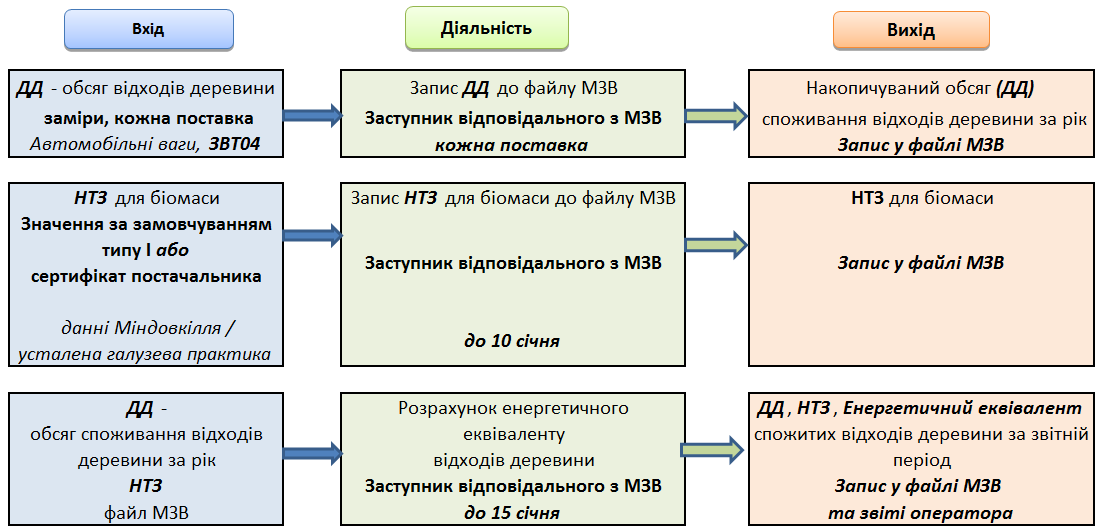 Рисунок 3. Схема обробки даних, матеріальний потік П02 – відходи деревини3. Діяльність з контролю3.1. Опис письмових процедур, які застосовуються для ведення обліку ЗВТ, що використовуються для визначення даних про діяльність та для забезпечення контролю якості ЗВТ відповідно до вимог, передбачених у пункті 59 ПМЗ3.2. Опис письмових процедур, які використовуються для проведення регулярних внутрішніх перевірок та підтвердження даних відповідно до вимог, передбачених у пункті 62 ПМЗ3.3. Опис письмових процедур, які використовуються для управління діловодством та документацією відповідно до вимог, передбачених у пункті 66 ПМЗ3.4. Короткий опис та посилання на відповідні документи, якщо установка має задокументовану систему екологічного менеджменту 3.5. Зазначення стандарту, якщо система екологічного менеджменту сертифікована акредитованою юридичною особою4. Перелік використаних оператором скорочень і абревіатур5. Додаткова інформація до плану моніторингуЦей приклад плану моніторингу (ПМ) з використанням типової форми спрощеного ПМ підготовлено для допомоги операторам у виконанні вимог системи МЗВ в Україні для виду діяльності спалювання палива. Спрощенний ПМ мають право використовувати тільки установки, які відповідають вимогам, зазначеним у пунктах 50-52 Порядку здійснення моніторингу та звітності щодо викидів парникових газів, затвердженим постановою Кабінету Міністрів України від 23.09.2020 №960 (далі – ПМЗ)ЗАСТЕРЕЖЕННЯ:ЗАУВАЖТЕ, ЩО НАВЕДЕНІ ОПИСИ ТА ПОКАЗНИКИ НЕ ВІДПОВІДАЮТЬ РЕАЛЬНИМ УМОВАМ БУДЬ-ЯКОГО КОНКРЕТНОГО ПІДПРИЄМСТВА, А НАЗВИ ТА ІМЕНА Є УМОВНИМИ (ВИКЛЮЧНО ДЛЯ ПРИКЛАДУ). ПЛАН МОНІТОРИНГУ МАЄ БУТИ ЗАПОВНЕНИЙ З УРАХУВАННЯМ УМОВ ВАШОГО ПІДПРИЄМСТВА. Для розробки ПМ оператор повинен застосувати останню затверджену Міндовкілля версію типової форми спрощеного плану моніторингу та керуватися Вимогами до заповнення типової форми спрощеного плану моніторингу.Надалі по тексту блакитним кольором виділено текст, що потребує особливої уваги оператора. Текст типової форми ПМ застосовує шрифт Times new roman, приклад інформації, яку повинен навести оператор наведено шрифтом Arial. Додаткова інформаціяВсі рекомендації, типові форми, приклади та інші документи, які розроблені на допомогу операторам відповідно до вимог Порядку здійснення моніторингу та звітності щодо викидів парникових газів, затвердженим постановою Кабінету Міністрів України від 23.09.2020 № 960 (далі – ПМЗ), можуть бути завантажені з Інтернет сторінки Національного центру обліку викидів парникових газів (https://nci.org.ua/).Із запитаннями звертайтеся до довідкової служби НЦО за електронною адресою:mrv@nci.org.uaНомер версії ПМДата версії ПМСтатус Розділи, до яких були внесені зміни
та короткий опис цих змін1.011.01.2021 р.Подано на затвердження до МіндовкілляНовий план моніторингу на виконання вимог ПМЗ1.030.01.2021 р.Затверджено Міндовкіллям1.106.03.2022Подано до МіндовкілляНеістотні зміни. ПМ оновлено відповідно до зауважень Міндовкілля для матеріальних потоків П01 і П02 та Розділу ІХ2.010.07.2022 р.Подано на затвердження до МіндовкілляІстотні зміни. ПМ оновлено відповідно заміни засобів вимірювальної техніки «ЗВТ06 та ЗВТ07», розділ IV.1.2.2.025.07.2022 р.Затверджено МіндовкіллямПовне найменування / Прізвище, власне ім’я та по батькові (за наявності)Національний центр обліку викидів парникових газів» Код за ЄДРПОУ000000000Вид економічної діяльності(назва та код за КВЕД)35.30 Постачання пари, гарячої води та кондиційованого повітря, Місцезнаходження / Місце проживання (вулиця, будинок)площа Василя Липківського, 35 Населений пунктм. КиївРайонПечерський районОбластьПоштовий індекс0000Телефон1111111111111Факс11111111111111Електронна адресаinfo@kte.kшda.gov.uaНазва установкиНаціональний центр обліку викидів парникових газів» Номер державної реєстрації установки в Єдиному реєстрі000.111Місце розташування (вулиця, будинок)вул. Липківського 35Населений пунктм. КиївРайонСвятошинський районОбластьПосадаГоловний інженер Національний центр обліку викидів парникових газів»Прізвище, власне ім’я та по батькові (за наявності)Прізвище, ім’я, по-батьковіТелефон(1111111111111) Електронна адресаKTM@kte.kmda.gov.uaПосадаЗаступник головного інженера з експлуатаціі теплоджерел Прізвище, власне ім’я та по батькові (за наявності)Прізвище, ім’я, по-батьковіТелефон(11111111111111111)Електронна адресаgov.ua«Національний центр обліку викидів парникових газів»» — це об’єкт системи централізованого теплозабезпечення міста Києва, що здійснює виробництво теплової енергії на потреби опалення та гарячого водопостачання. На котельні встановлені 2 водогрійні котли типу ПТВМ-100, 1 котел типу ПТВМ-180 та 1 котел типу К-10, що використовує в якості палива біомасу (відходи деревини). Вхід:Природний газ із газових розподільчих мереж постачальника природного газу. Обсяг споживання природного газу вимірюється витратоміром, що знаходиться під власним контролем оператора. Засіб вимірювальної техніки (ЗВТ) включено до сфери законодавчо регульованої метрології, оскільки за ним здійснюється комерційний облік споживання природного газу.Відходи деревини від місцевих деревообробних підприємств. Цей матеріальний потік складається винятково з біомаси та не містить інших речовин або матеріалів. Обсяг споживання визначається шляхом підсумування вимірювань автомобільними вагами окремо поставлених обсягів з урахуванням відповідних змін у запасах. Вихід:Теплоенергія для централізованого опалення та гарячого водопостачання. Вироблена теплоенергія вимірюється теплолічильником.Природний газ спалюються в двух котлах  ПТВМ-100 потужністю 116,30 МВт кожний (Ст. №1, №2) та одному ПТВМ -180 потужністю 209,34 МВт (Ст. №3).Відходи деревини спалються в котлі К-10 потужністю 10 МВт (Ст. №4).На установці ідентифіковано:один вид діяльності – спалювання палива;чотири джерела викидів ПГ – три водогрійні котли на природному газі та один на твердій біомасі;дві точки викидів ПГ – димові труби.два матеріальних потоки:Природний газ.Відходи деревини.Ідентифікаційний номер виду діяльностіВид діяльностіЗагальна встановлена потужність виду діяльностіОдиниці виміру потужностіПГВД1Спалювання палива442МВттеплCO2Усереднені показники викидів ПГ від установки83 620т CO2еквКатегорія установки відповідно до пункту 17 ПМЗБОцінка викидів СО2 зроблена з використанням даних про діяльність за 2021 рік (максимальне/типове) споживання природного газу за рік становило 43 485 тис. м3).У якості розрахункових коефіцієнтів використані деталізовані довідкові значення розрахункових коефіцієнтів, які публікуються щороку на офіційному веб-сайті Міндовкілля:коефіцієнт викидів (КВ) СО2 для природного газу на національному рівні - 55,9 т CO2/ТДж, НТЗ для природного газу на національному рівні - 34,4 ГДж/тис. м3,  консервативне  значення для коефіцієнту окислення (КО), що дорівнює 1,0.Викиди СО2 від спалювання біомаси для визначення категорії установки не враховані відповідно пункту 17 ПМЗ.  Розрахунок СО2 проведено відповідно до методики, що запропонована у цьому ПМ для моніторингу на майбутні звітні періоди.Методика на основі розрахунків (пункти 24, 25 ПМЗ)ТакІдентифікаційний номер джерела викидів ПГНазва джерела викидів ПГІдентифікаційний номер виду діяльності, в якій задіяне джерело викидів ПГДВ01Котел ПТВМ-100 (Ст. №1)ВД1ДВ02Котел ПТВМ-100 (Ст. №2)ВД1ДВ03Котел ПТВМ-180 (Ст. №3)ВД1ДВ04Котел К-10 (Ст. №4)ВД1Ідентифікаційний номер точки викидів ПГОпис точки викидів ПГІдентифікаційний номер виду діяльності Ідентифікаційний номер джерела викидів ПГ, що відноситься до точки викидівПГТВ01Димова трубаВД1ДВ01- ДВ02   CO2ТВ02Димова трубаВД1ДВ03 - ДВ04CO2Ідентифікаційний номер матеріального потоку Назва
 матеріального
потокуТип матеріального потокуІдентифікаційний номер виду діяльності Ідентифікаційний номер джерела викидів ПГІдентифікаційний номер точки викидів ПГП01Природний газСпалювання: інші газоподібні та рідкі види паливаВД1ДВ01 - ДВ03ТВ01 - ТВ02П02Відходи деревиниСпалювання: тверді види паливаВД1ДВ04ТВ02Ідентифікаційний номер матеріального потокуНазва 
матеріального потокуТип 
матеріального потокуОцінка викидів, 
(т СО2екв/рік)Можлива категорія матеріального потокуФактична категорія матеріального потокуП01Природний газСпалювання: інші газоподібні та рідкі види палива83 620ЗначнийЗначнийП02Відходи деревиниСпалювання: тверді види палива0МінімальнийМінімальнийСтандартна методика, Методика моніторингу М1 – спалювання палива [ДІ04].Матеріальний потік: П01 - Природний газВикиди СО2 від спалювання природного газу розраховуються відповідно до пункту 24 ПМЗ за нижченаведеною формулою:			ВикСО2ПрГаз = ДДПрГаз × НТЗПрГаз/1000 × КВПрГаз × КOПрГазде:Обсяг спалювання природного газу (ДДПрГаз) за звітній період на установці визначається по показниках лічильника газу. Окрім витрати газу  окремими приладами вимірюється також його тиск та температура, на основі чого обсяг споживання автоматично приводиться до стандартних умов (за температури t = 20 ºС і тиску Р = 101,325 кПа). Обсяг за звітній період визначається як сума добових  показників витрати газу/ різниця показників лічильника на початок та на кінець періоду.Варіант 1: (Рівень точності 2a)КВПрГаз  та НТЗПрГаз визначаються щорічно відповідно значенням, які публікуються щороку на офіційному веб-сайті Міндовкілля, або у разі їх відсутності опубліковані на веб-сайті Міндовкілля коефіцієнти за замовчуванням, які були використані для останнього Національного звіту (кадастру) антропогенних викидів із джерел та абсорбції поглиначами парникових газів, поданого Україною до Секретаріату Рамкової конвенції Організації Об’єднаних Націй про зміну клімату (ДI03).Варіант 2: (Рівень точності 3) КВПрГаз  та НТЗПрГаз визначаються на основі лабораторних аналізів.КOПрГаз - використано консервативне значення за замовчуванням, яке дорівнює 1,0 (відповідно до першого параграфу пункту 41 ПМЗ).Матеріальний потік: П02 – Відходи деревини (винятково біомаса)Відповідно другого абзацу пункту 42 ПМЗ: Коефіцієнт викидів СО2 від використання біомаси дорівнює нулю.Для розрахунку енергетичного еквіваленту спожитих відходів деревини за звітній період для НТЗ застосовується значення за замовченням відповідно додатку 3 ПМЗ.Вся детальна інформація щодо матеріальних потоків (визначення даних про діяльність та визначення розрахункових коефіцієнтів) наведені в інших розділах цього ПМ.Ідентифікаційний номер ЗВТТип ЗВТРозташування та ідентифікаційний номер, що застосовує операторДіапазон вимірюваньДіапазон вимірюваньДіапазон вимірюваньНевизначеність (похибка), зазначена у документі ЗВТ (±%)Типовий діапазон вимірюваньТиповий діапазон вимірюваньІдентифікаційний номер ЗВТТип ЗВТРозташування та ідентифікаційний номер, що застосовує операторОдиниця вимірюваннянижня межаверхня межаНевизначеність (похибка), зазначена у документі ЗВТ (±%)нижня межаверхня межаЗВТ01Діафрагмовий витратомір (в комплекті з перетворювачем)№ 1234м³/год2 0004 0003,0%30 00060 000ЗВТ01Діафрагмовий витратомір (в комплекті з перетворювачем)№ 1234м³/год4 0006 0001,41%30 00060 000ЗВТ01Діафрагмовий витратомір (в комплекті з перетворювачем)№ 1234м³/год6 00080 0001,1% 30 00060 000ЗВТ02Лічильник газу турбінний№ 3567м³200097501,5%30 00060 000ЗВТ02Лічильник газу турбінний№ 3567м³975060 0001,0%30 00060 000ЗВТ03Коректор (що включає вимірюваня тепмератури та тиску)ОЕ-ВПТМПА0,21,40,3%0,20,35ЗВТ03Коректор (що включає вимірюваня тепмератури та тиску)ОЕ-ВПТоС-25+600,1%-10+30ЗВТ04Автомобільні ваги____т0,4600,1%1020Ідентифікаційний номер джерела інформаціїОпис джерела інформаціїДІ01Постанова КМУ «Про затвердження Порядку здійснення моніторингу та звітності щодо викидів парникових газів»ДІ02Процедура щодо організації моніторингу та звітності викидів парникових газів на Національний центр обліку викидів парникових газів»ДІ03Офіційний веб-сайт Міндовкілля (деталізовані довідкові значення розрахункових коефіцієнтів або коефіцієнти за замовчуванням, які були використані для останнього Національного звіту (кадастру) антропогенних викидів із джерел та абсорбції поглиначами парникових газів, поданого Україною до Секретаріату Рамкової конвенції Організації Об’єднаних Націй про зміну клімату)ДІ04Методичні рекомендації з оцінки викидів парникових газів по видах діяльності установокІдентифі-каційний номер лабораторіїНайменування лабораторіїПараметрМетод аналізу (посилання на метод і короткий опис)Чи акредитована лабораторія відповідно до ДСТУ ISO/IEC 17025:2019?Якщо лабораторія неакредитована, посилання на документ, що підтверджує відповідність лабораторії вимогам щодо управління якістю та технічної компетентності н/зНазва процедуриПосилання на процедуруПосилання на схему/діаграму (якщо застосовується)Відповідальна посадова особа або підрозділКороткий опис процедуриМісцезнаходження відповідних записів та інформаціїНазви інформаційних технологій (якщо застосовуються)Перелік стандартів (якщо застосовуються) Матеріальний потік П01Природний газзначнийТип матеріального потоку (відповідно до зазначеного у підпункті 2.4 пункту 2 розділу ІІІ)Спалювання: інші газоподібні та рідкі види паливаЗастосована методикаСтандартна. Методика моніторингу М1 – спалювання палива Параметр, до якого застосовується невизначеністьОбсяг споживання природного газу [тис. м3]   Метод визначення даних про діяльністьБезпосереднє вимірювання (перед або після процесу)  Вимірювальна система під контролемОператорОператор є власником вимірювальної системи?Так Чи використовуються рахунки для визначення обсягу палива або сировини?н/з Чи торговельний партнер–постачальник палива/сировини і оператор є незалежними?ТакЗВТ01ЗВТ02ЗВТ03На замірному вузлу встановлено два витратоміри природного газу. ЗВТ02 оснащене коректором тиску та температури. Лічильники природного газу можуть використовуватися як поперемінно, так і одночасно. Після витратомірів два трубопроводи об’єднуються в один, по якому відбувається постачання природного газу на установку.Основне споживання природного газу котельною припадає на опалювальний період що визначає типовий діапазон вимірювання лічильників.Усі ЗВТ, що використовуються для вимірювання природного газу, є законодавчо регульованими. Їх технічне-обслуговування виконується відповідно внутрішнім процедурам на установці. Для визначення відповідності вимогам рівнів точності застосовується типовий діапазон вимірювання.1.3.  Рівень точності для даних про діяльність відповідно до вимог ПМЗ4невизначеність не повинна перевищувати ± 1,5% 1.4. Рівень точності для даних про діяльність, який застосовано4невизначеність не повинна перевищувати ± 1,5% 1.5. Досягнута невизначеність ± 0,76%Сумарна невизначеність  усіх задіяних ЗВТ Розрахункові коефіцієнти Рівень точності, що вимагається Рівень точності, що застосованоОпис рівня точності, що застосованоНижча теплотворна здатність32аЗначення за замовчуванням Типу ІІКоефіцієнт викидів (або попередній коефіцієнт викидів)32aЗначення за замовчуванням Типу ІІКоефіцієнт окислення 11Значення за замовчуванням Типу ІКоефіцієнт перетворення н/зВміст вуглецюн/зЧастка біомаси (якщо застосовується)н/зРозрахунковий коефіцієнтЗастосований рівень точності Значення за замовчуваннямОдиниця виміруДжерело інформаціїІдентифікаційний номер лабораторіїПосилання на план відбору пробПеріодичність відбору пробНижча теплотворна здатність2а34,4ГДж/тис.м3ДІ03Коефіцієнт викидів (або попередній коефіцієнт викидів)2a55,9т CO2/ТДжДІ03Коефіцієнт окислення 11,0безрозмірнийДІ01Коефіцієнт перетвореннян/зВміст вуглецюн/зЧастка біомаси (якщо застосовується)н/зВідповідно пункту 41 ПМЗ використано значення для коефіцієнта окислення, що дорівнює 1,0. Сумарна невизначеність разрахована на основі даних щодо невизначеності ЗВТ01-03, зазначених у відповідних технічних документах. Усі задіяні ЗВТ є законодавчо регульованими. Ця установка є простою, тому немає потреби наводити обґрунтування того, що використання вищого рівня точності технічно нездійсненно або призведе до необґрунтованих витрат. За наявних умов виробничого процесу на установці для розрахункових коефіцієнтів можливо досягти рівень точності 2а.Матеріальний потік П02Відходи деревинимінімальнийТип матеріального потоку (відповідно до зазначеного у підпункті 6.4)Спалювання: тверді види паливаЗастосована методикаСтандартна. Методика моніторингу М1 – спалювання палива Параметр, до якого застосовується невизначеністьОбсяг споживання відходів деревини [т]   Метод визначення даних про діяльністьРозрахунок з урахуванням змін у запасах на складі  Вимірювальна система під контролемОператорОператор є власником вимірювальної системи?Так Чи використовуються рахунки для визначення обсягу палива або сировини?н/з Чи торговельний партнер–постачальник палива/сировини і оператор є незалежними?ТакЗВТ04н/з2.3.  Рівень точності для даних про діяльність відповідно до вимог ПМЗ4невизначеність не повинна перевищувати ± 1,5% 2.4. Рівень точності для даних про діяльність, який застосовано3невизначеність не повинна перевищувати ± 2,5%2.5. Досягнута невизначеність± 1,8%Законодавчо регульоване ЗВТРозрахункові коефіцієнти Рівень точності, що вимагається Рівень точності, що застосованоОпис рівня точності, що застосованоНижча теплотворна здатність31Значення за замовчуванням Типу ІКоефіцієнт викидів (або попередній коефіцієнт викидів)31Значення за замовчуванням Типу І Коефіцієнт окислення 11Значення за замовчуванням Типу ІКоефіцієнт перетворення н/зВміст вуглецюн/зЧастка біомаси (якщо застосовується)н/зРозрахунковий коефіцієнтЗастосований рівень точності Значення за замовчуваннямОдиниця виміруДжерело інформаціїІдентифікаційний номер лабораторіїПосилання на план відбору пробПеріодичність відбору пробНижча теплотворна здатність115,6ГДж/тДІ01,Коефіцієнт викидів (або попередній коефіцієнт викидів)1 0,0 т CO2/ТДжДІ01Коефіцієнт окислення 11,0безрозмірнийДІ01Коефіцієнт перетвореннян/зВміст вуглецюн/зЧастка біомаси (якщо застосовується)н/зВідповідно пункту 42 ПМЗ коефіцієнт викидів ПГ від використання біомаси дорівнює нулю.Відповідно пункту 41 ПМЗ використано значення для коефіцієнта окислення, що дорівнює 1,0.Цей матеріальний потік є мінімальним, тому для даних про діяльність рівень точності не застосовується (в рамках звичайної виробничої діяльності оператора обсяг запасів оцінюється візуально). Для розрахункових коефіцієнтів використовується рівень точності 1, оскільки в рамках звичайної виробничої діяльності оператора лабораторні аналізи не проводяться.ПосадаОбов'язкиКерівник відділу екології/ВТВ
Відповідальний за здійснення моніторингуЗагальне керівництво процесом моніторингу і звітності контактна особа для Міндовкілля, управління персоналом, який проводить моніторинг, та його компетентністю, координація підрозділами установки, що залучені до моніторингу. Подання ПМ, звіту оператора та інших відповідних документів для верифікації та для затвердження до Міндовкілля.Провідний інженер відділу екології/ВТВ
Заступник відповідального за здійснення моніторингуВиконання функцій відповідального за здійснення моніторингу в періоди його/її відсутності. Обробка даних моніторингу та здійснення заходів з контролю.Керівник служби метрології Контроль та технічне обслуговування ЗВТ що використовуються в процесі моніторингу.Начальник підрозділу ITДоступність, надійність та безпека системи інформаційних технологій.Назва процедуриПроцедура розподілу обов'язків з моніторингу і звітностіПосилання на процедуруДІ02. Процедура щодо організації моніторингу та звітності викидів парникових газів на «Національний центр обліку викидів парникових газів»Посилання на схему (якщо можливо)н/зВідповідальна посадова особа або підрозділВідповідальний за моніторинг - Керівник відділу екології/ВТВКороткий опис процедуриЗбір інформації, необхідної для розрахунків викидів ПГ в результаті діяльності установки, відбувається згідно зі стандартними процедурами для установки, оскільки план моніторингу не передбачає збір додаткової інформації, крім даних, які збираються в поточній практиці роботи установки, відповідно до існуючих нормативних документів.
Згідно з планом моніторингу оператор установки несе відповідальність за:
- організацію і здійснення моніторингу викидів ПГ на установці;
- збір, реєстрацію, узагальнення, аналіз, документування і зберігання даних моніторингу, включаючи припущення, посилання, дані про діяльність, розрахункові коефіцієнти та іншу необхідну інформацію на прозорій основі, що дозволить повторити розрахунок викидів верифікатором і Міндовкілля;
- контроль і звітність про викиди ПГ;
- забезпечення відсутності систематичних і свідомо неточних даних у визначенні викидів ПГ;
- визначення і усунення будь-яких помилок/неточностей в даних наскільки це можливо;
- врахування рекомендацій, що містяться в верифікаційних звітах, а також письмових зауваженнях від Міндовкілля, спрямованих оператору;
- підвищення кваліфікації персоналу, відповідального за моніторинг;План навчання персоналу, затверджений відповідальним за здійснення моніторингу включає:
- навчання персоналу, залученого до здійснення моніторингу, і його перепідготовка ;
- створення необхідної матеріальної бази (технічна література, навчальні матеріали  тощо).Місцезнаходження відповідних записів та інформаціїВТВ/ВЕНазви інформаційних технологій (якщо застосовуються)н/зСписок стандартів (якщо застосовуються) н/зНазва процедуриПроцедура обробки данихПосилання на процедуруДІ02. Процедура щодо організації моніторингу та звітності про викиди ПГ на «Національний центр обліку викидів парникових газів»Посилання на схему (обов’язково)Рисунок 2. Схема обробки даних для матеріального потоку «природний газ»Відповідальна посадова особа або підрозділЗаступник відповідального з моніторингуКороткий опис процедури• Збір даних про діяльність та їх аналіз, обробка та внесення до моделі моніторингу.• Збір даних щодо розрахункових коефіцієнтів та їх аналіз і обробка та внесення до моделі моніторингу.• Перевірка наявності необхідних даних моніторингу, їх повноти та якості.• Виконання розрахунку викидів ПГ за звітній період.• Зберігання результатів для розробки річного звіту оператора та його верифікації.Місцезнаходження відповідних записів та інформаціїВТВ/ВЕНазви інформаційних технологій (якщо застосовуються)Стандартне програмне забезпечення Windows (MS Excel,     MS Word)Список стандартів (якщо застосовуються) н/зПерелік джерел первинних данихСпоживання природного газу – показники лічильниківКВ для природного газу – ДІ03  НТЗ для природного газу – ДІ03  КО для природного газу – консервативне значення = 1,0Опис відповідних етапів обробки даних для кожного конкретного виду діяльності Відповідальний з моніторингу перевіряє наявність необхідних даних для розрахунку викидів ПГ, їх коректність та їх повноту. Заступник відповідального з моніторингу здійснює збір даних та вводить їх до моделі розрахунку викидів ПГ за звітній період. Заступник відповідального з моніторингу розробляє звіт оператора.Відповідальний з моніторингу надає пакет звітних документів на верифікацію. Після отримання верифікаційного звіту надає пакет звітних документів для затвердження до Міндовкілля.Назва процедуриСистема метрологічного наглядуПосилання на процедуруПоложення «Управління засобами вимірювальної техніки» № 123455, розроблено згідно з вимогами міжнародного стандарту OHSAS 18001:2007Посилання на схему (якщо можливо)н/зВідповідальна посадова особа або підрозділ Провідний інженер з метрологіїКороткий опис процедуриОблік ЗВТ здійснюється відповідно до «Положення про метрологічну службу».Всі ЗВТ, що використовуються на установці, підлягають обов'язковому управлінню, включаючи:виявлення потреби в ЗВТ;закупівлю ЗВТ;приймальний контроль, постановку на облік і наочну ідентифікацію ЗВТ;експлуатацію ЗВТ відповідно до встановлених вимог та за призначенням;контроль за функціонуванням ЗВТ;калібрування / повірку / при необхідності ремонт ЗВТ.При виявленні невідповідності обладнання встановленим характеристикам, відповідальним персоналом невідкладно здійснються необхідні коригувальні дії.Відповідальні за метрологічне забезпечення виробництва в підрозділах відповідають за проведення повірки / калібрування ЗВТ. Графіки повірки ЗВТ готують відповідальні за метрологічне забезпечення виробництва в структурних підрозділах.Місцезнаходження відповідних записів та інформації Служба метрологіїНазви інформаційних технологій (якщо застосовуються)Стандартне програмне забезпечення Windows (MS Excel,     MS Word)Список стандартів (якщо застосовуються) н/зНазва процедуриЗабезпечення регулярних внутрішніх перевірок та підтвердження данихПосилання на процедуруДІ02. Процедура щодо організації моніторингу та звітності про викиди ПГ на «Національний центр обліку викидів парникових газів»Посилання на схему (якщо можливо)н/зВідповідальна посадова особа або підрозділЗаступник відповідального з моніторингуКороткий опис процедуриПроцедури, які використовуються для забезпечення регулярних внутрішніх / зовнішніх перевірок та підтвердження даних, здійснюється у відповідності до вимог методики моніторингу та звітності про викиди ПГ.Такі процедури включають в себе наступні дії:відповідальний за моніторинг на початку кожного року обговорює з особами, відповідальними за різні складові моніторингу та звітності викидів ПГ, прогалини та/або помилки, що мали місце в попередньому році щодо даних моніторингу;відповідальний за моніторинг, проводить перевірку коректності усіх даних моніторингу, а також порівняння даних моніторингу за поточний рік з історичними даними за попередні роки по усім параметрам;У випадку виявлення прогалин та/або помилок в даних, які неможливо виправити за допомогою даних з альтернативних джерел, для таких періодів будуть застосовані консервативні значення.Місцезнаходження відповідних записів та інформаціїВТВ/ВЕНазви інформаційних технологій (якщо застосовуються)Стандартне програмне забезпечення Windows (MS Excel,     MS Word)Список стандартів (якщо застосовуються)  ISO14001Назва процедуриУправління діловодством та документацієюПосилання на процедуруВласна інструкція з діловодства на Національний центр обліку викидів парникових газів»Посилання на схему (якщо можливо)н/зВідповідальна посадова особа або підрозділФахівець з діловодстваКороткий опис процедуриІнструкція встановлює загальні положення щодо функціонування діловодства на Національний центр обліку викидів парникових газів», вимоги до документування управлінської інформації та організації роботи з документами незалежно від способу фіксації та відтворення інформації, яка міститься в документах, включаючи їх підготовку, реєстрацію, облік і контроль за виконанням.Документи, необхідні для  здійсення моніторингу та звітності ПГ, зберігаються безпосередньо у відповідних структурних підрозділах підприємства. Усі документи зберірагаються в електронному вигляді на сервері (із резервним копіюванням), а звіти, що містять ключову інформацію для розрахунку викидів ПГ, також у друкованому вигляді.  Зокрема, дані та інформація, що підлягають зберіганню оператором відповідно до Додатку 6 до ПМЗ, зберігаються у ВТВ/ВЕ протягом 3 років. Після цього терміну документи передаються в архів, де зберігаються протягом 10 років. Під час верифікації усі необхідні документи надаються верифікатору за його запитом. Аналогічним чином документи надаються для цілей здійснення державного контролю у сфері МЗВ.Місцезнаходження відповідних записів та інформаціїПідрозділи Національний центр обліку викидів парникових газів»Назви інформаційних технологій (якщо застосовуються)Стандартне програмне забезпечення Windows (MS Excel,     MS Word)Список стандартів (якщо застосовуються) н/зВпроваджена і застосовується система екологічного менеджменту ISO 14001: 2021, виданий сертифікат, реєстраційний номер 12345697768 TMS. Дійсний до 12.10.2022 р.ISO14001Скорочення і  абревіатуриВизначенняВДвид діяльностіВЕвідділ екологіїВТВвиробничо-технічний відділДВджерело викидівДДдані про діяльністьЗВТзасіб вимірювальної технікиКВкоефіцієнт викидівКОкоефіцієнт окисленняМГЕЗКМіжурядова група експертів з питань зміни клімату (англ. Intergovernmental Panel on Climate Change, IPCC)МЗВмоніторинг, звітність та верифікаціяМіндовкілляМіністерство захисту довкілля та природних ресурсів, яке є уповноваженим органом, визначеного Законом України «Про засади моніторингу, звітності та верифікації викидів парникових газів»н/зне застосовуєтьсяНТЗнижча теплотворна здатністьПматеріальний потікПГпарникові газиПМплан моніторингуПМЗПорядок здійснення моніторингу та звітності щодо викидів парникових газів, затверджений постановою Кабінету Міністрів України від 23.09.2020 № 960РКЗК ООНРамкова конвенція ООН про зміну клімату (англ. United Nations Framework Convention on Climate Change, UNFCCC)ТВточка викидівТВимточка вимірювань№Назва файлу / посиланняКороткий опис документуМодель розрахунку викидів ПГ  Національний центр обліку викидів парникових газів»Файл МЗВ – дані моніторингу та модель розрахунку викидів ПГ  